天空學院即將開課課程清單生物化學～蛋白質開課日期：1060830～1061031開課網址：https://goo.gl/YU9fTW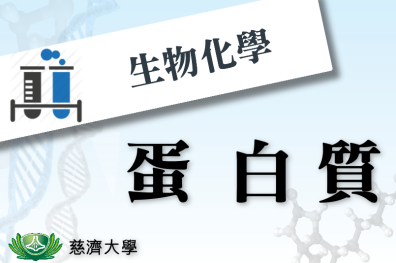 人文飄香～靜思茶道開課日期：1060925～1061131開課網址：https://goo.gl/PXHxrC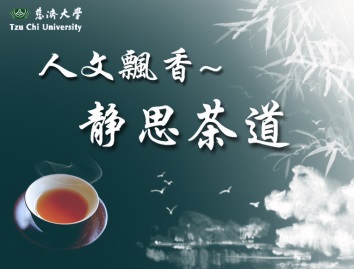 現代柯南之食安大宅門開課日期：1060911～1061119開課網址：https://goo.gl/Mm7Qxq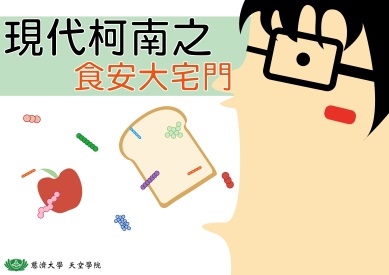 中草藥與生活動奇幻旅程開課日期：1061002～1061225開課網址：https://goo.gl/aqiQdZ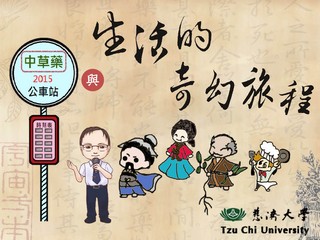 現代柯南之健康數據學堂開課日期：1060918～1061119開課網址：https://goo.gl/V9qsR7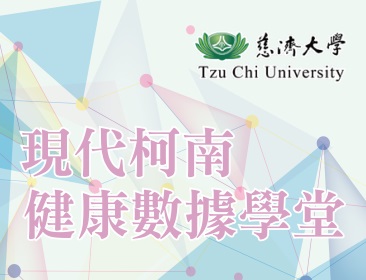 西洋藝術畫作欣賞開課日期：1060911～1061113開課網址：https://goo.gl/g49jmY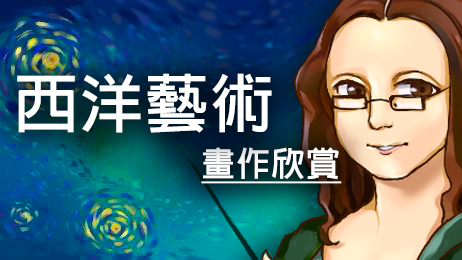 